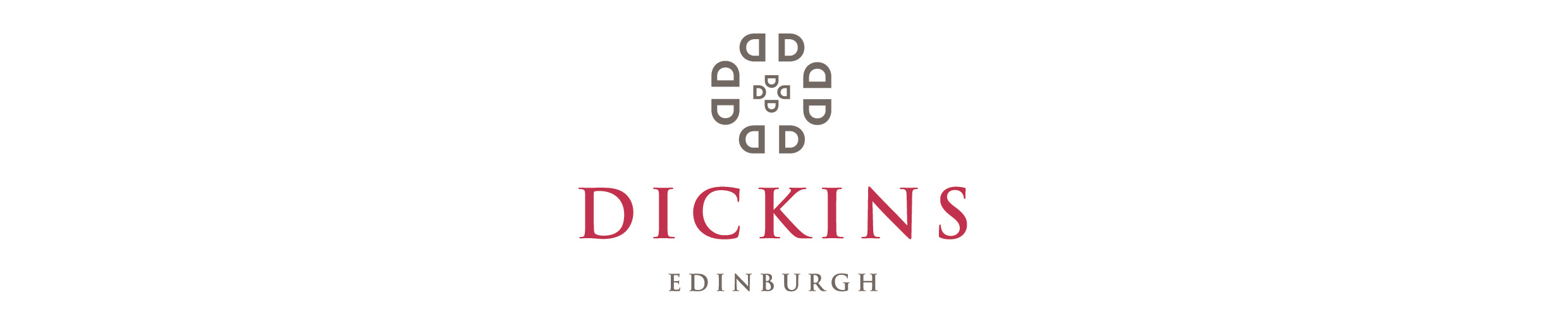 Private and ConfidentialAPPLICATION FOR EMPLOYMENTPlease complete and return this application to the Managing Director, Louise Dickins at louise@dickins.co.uk HOLIDAYSPlease note that due to Dickins involvement with the Edinburgh Festival it is not possible to take a two week holiday in July or September and not possible to take any more than one day’s holiday in August. If this would prove difficult for you, you should not apply for this job. EMPLOYMENT HISTORYOTHER EMPLOYMENTEDUCATION HISTORYREFERENCESPERSONAL STATEMENTHEALTH DETAILSNOTICE PERIODSTATEMENT TO BE SIGNED BY APPLICANT:I declare that the information provided on this form is correct and includes all relevant information that may affect my suitability for employment with Dickins Edinburgh Ltd. I understand that my engagement and employment are dependent upon this declaration.Signed:							Date: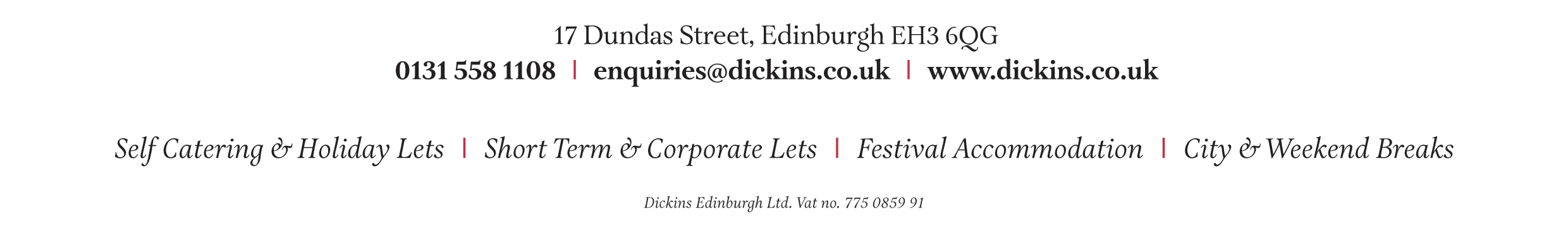 Surname:Surname:Forename:Title:Address:Address:Address:Address:Date of Birth:Telephone Numbers: (m)                                (h)  Telephone Numbers: (m)                                (h)  Telephone Numbers: (m)                                (h)  Valid Drivers License?Is your drivers license clean?Is your drivers license clean?Is your drivers license clean?Current Employer:Dates of Employment: Date appointed to current post:Job Title and Details of Responsibilities:Job Title and Details of Responsibilities:Job Title and Details of Responsibilities:Reason for Leaving:Reason for Leaving:Reason for Leaving:Previous Employer:Dates of Employment:Reason for Leaving:Job Title and Details of Responsibilities:Job Title and Details of Responsibilities:Job Title and Details of Responsibilities:Previous Employer:Dates of Employment:Reason for Leaving:Job Title and Details of Responsibilities:Job Title and Details of Responsibilities:Job Title and Details of Responsibilities:Previous Employer:Dates of Employment:Reason for Leaving:Job Title and Details of Responsibilities:Job Title and Details of Responsibilities:Job Title and Details of Responsibilities:Please explain any gaps in employment:Please note any employment you would wish to continue if you were successful in this application:SchoolsQualifications GainedColleges/UniversitiesQualifications GainedOther TrainingOther TrainingPlease note the names and contact information of two persons whom we may contact for both work and character references. One must be your current or most recent employer.Please note the names and contact information of two persons whom we may contact for both work and character references. One must be your current or most recent employer.1.Daytime Tel:2.Daytime Tel:Please detail here why you are applying for this particular job, your main achievements to date, and the strengths you would bring to this post.  Wherever possible, please back up statements with relevant examples. Continue on a separate sheet if necessary.Days absent from work in the last 12 months?Please give details of any relevant health condition which could affect your ability to do the job e.g back pain/cardiac problems:Please give dates you are NOT available for interviewWhat is your notice period?